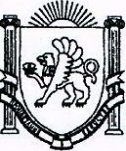 РЕСПУБЛИКА КРЫМ        БАХЧИСАРАЙСКИЙ РАЙОНТЕНИСТОВСКИЙ СЕЛЬСКИЙ СОВЕТ__ сессия 2 созываО внесении изменений в Положение о порядке определения, размера арендной платы, платы за установление сервитута, в том числе публичного, платы за проведение перераспределения земельных участков, размера цены продажи, размера рыночной стоимости земельных участков, предоставления рассрочки платежа при выкупе земельных участков, находящихся в муниципальной собственности муниципального образования Тенистовское сельское поселение Бахчисарайского района Республики Крым, утверждённое решением Тенистовского сельского совета от 29.11.2019 г. № 18ТЕНИСТОВСКИЙ СЕЛЬСКИЙ СОВЕТ РЕШИЛ:Во исполнение поручения Главы Республики Крым от 15.05.2024 г. №1/01-32/2295, руководствуясь Федеральным законом от 06 октября 2003 года № 131-ФЗ «Об общих принципах организации местного самоуправления в Российской Федерации», Законом Республики Крым от 21 августа 2014 года № 54-ЗРК «Об особенностях регулирования имущественных и земельных отношений на территории Республики Крым», постановлением Совета министров Республики Крым от 28.12.2019 года № 821 «О порядке определения размера арендной платы, платы за установление сервитута, в том числе публичного, платы за проведение перераспределения земельных участков, размера цены продажи земельных участков, находящихся в собственности Республики Крым, Уставом муниципального образования Тенистовское сельское поселение Бахчисарайского района Республики Крым, во исполнение Поручения Главы Республики Крым от 11.04.2023г. №1/01-32/1732,ТЕНИСТОВСКИЙ СЕЛЬСКИЙ СОВЕТ РЕШИЛ:1. Внести следующие изменения в Положение о порядке определения, размера арендной платы, платы за установление сервитута, в том числе публичного, платы за проведение перераспределения земельных участков, размера цены продажи, размера рыночной стоимости земельных участков, предоставления рассрочки платежа при выкупе земельных участков, находящихся в муниципальной собственности муниципального образования Тенистовское сельское поселение Бахчисарайского района Республики Крым, утверждённое решением Тенистовского сельского совета от 29.11.2019 г. № 18:1.1. Пункт 6.1.1 изложить в следующей редакции:«6.1.1. В 2024 году цена земельного участка, находящегося в собственности Тенистовского сельского поселения, при заключении договора купли-продажи без проведения торгов определяется на основании его кадастровой стоимости и составляет 20 процентов кадастровой стоимости земельного участка, на котором расположены здания, сооружения, собственникам таких зданий, сооружений.Определить, что существенными условиями, при которых цена продажи земельных участков будет составлять 20 процентов от кадастровой стоимости земельного участка, являются:соответствие основного вида разрешенного использования земельного участка основному виду разрешенного использования, предусмотренному правилами землепользования и застройки Тенистовского сельского поселения;истечение трех лет с момента возникновения права собственности указанных лиц на здание, сооружение;отсутствие задолженности по арендной плате за пользование земельным участком;отсутствие у уполномоченного органа информации о выявленных в рамках государственного земельного надзора и (или) муниципального земельного контроля и не устранённых нарушений законодательства Российской Федерации при использовании такого земельного участка.».2. Опубликовать решение на официальном Портале Правительства Республики Крым http://bahch.rk.gov.ru и на официальном интернет – сайте Тенистовского сельского поселения www.tenistov.ru. 3. Контроль за исполнением настоящего решения оставляю за собой. 4. Решение вступает в силу со дня его подписания.00.00.2024№ 000с. ТенистоеПредседатель Тенистовского сельского совета - глава администрации Тенистовского сельского поселенияЛ.А.Баранова